前  言“西门子杯”中国智能制造挑战赛（原全国大学生工业自动化挑战赛，以下简称大赛）组委会为增强高校学生对工业技术的热爱，更好地帮助老师和同学们参与竞赛，并以此搭建校园“新工科”教学实践平台，在全国各大高校设立Campus-Hub校园学习中心，秘书处将提供技术与经费支持。本手册为2018年第四届工作指导使用。总  则Campus-Hub是西门子大赛在各院校的学习中心，由老师与学生发起建立，大赛秘书处提供支持；Campus-Hub同时是西门子大赛在校园的宣传中心，鼓励申请组织宣传活动。Campus-Hub的活动内容主要是，定期开展学习活动，由参加过比赛的老师和学生指导新同学或技术学习爱好者了解更多关于智能制造的工程技术、产品与知识；根据大赛时间进展，组织竞赛交流会；及协助进行大赛进行部分宣传和组织工作；在“中国制造2025”的时代背景下，鼓励师生共同探索“新工科”教学模式。Campus-Hub 属于师生共创的校园学习组织，应遵循所在学校的相关管理制度。如何申请成立Campus-Hub申请数量：每个学校仅设置一个Campus-Hub；如同一学校有多个申请，则需协商解决。申请方式：发送申请邮件至邮箱cimc_campushub2018@163.com，并《2018年第十二届中国智能制造挑战赛Campus-Hub校园学习中心【申请表】》。申请表可在大赛官网下载 http://www.siemenscup.buct.edu.cn/。申请时间：2017年12 月4日 至 2018年1月1日申请要求：团队应该获得学校相关部门的支持与认可，并遵守学校的相关管理制度。至少有1名本校教师担任指导老师，并由至少1名老师或学生负责人担任技术骨干，给其他同学进行技术指导、培训等。组织至少3支队伍参加本届西门子杯竞赛，鼓励通过比赛促进学习。公布名单：大赛组委会将根据收到的申请，通过电话/邮件或其他方式进行沟通与审核。2018年3月初，秘书处将在官网发布通过审核的第四届全国高校Campus-Hub名单。大赛秘书处将在公布名单后的10个工作日左右发放相关证书和资料。如何创建校园Campus-HubCampus-Hub团队构建Campus-Hub团队由学生和老师自由创建，团队民主协商推选各岗位负责人，报秘书处审核并登记。团队应当创建QQ群/微信群作为管理与交流平台。团队内部具体岗位、职责参考如下：Campus-Hub成员的加入和退出Campus-Hub是一个开放的校园团队，欢迎热爱技术的有志学子们积极加入。新成员加入，直接向总负责人申请，征求指导教师和队员集体同意。指导教师和总负责人如有变动，需要尽快确定新的接班人，并做好工作和资料交接。如总负责人出现以下情况，指导教师和队员可集体弹劾，重新推选新负责人。工作严重不到位，或违反大赛秘书处与学校的相关规定连续3次不参加线上会议沟通工作如队员出现以下情况，总负责人有权罢免其成员身份无理由缺席团队活动超过2个月，或者脱离团队有严重违反团队或者学校规章制度的行为注意：所有人员变动情况，现任总负责人或指导教师需发邮件至秘书处报备登记。Campus-Hub解散流程Campus-Hub为各高校老师和学生自由组建的校园团队，可以协商解散，大赛秘书处将遵从各位老师和学生的集体意愿。Campus-Hub解散前，指导教师或总负责人向秘书处提交邮件进行申请。如有费用需要报销，请附相关活动报告PPT、活动现场照片、经费明细表、票据，并将Campus-Hub校园学习中心证书及相应资料寄回秘书处，秘书处收到审核无误后将报销相关费用。Campus-Hub的所有成员均可在解散前后，联络新的同学和老师重新组建新的团队，根据Campus-Hub的申请流程重新申请。证书的发放、保管和回收为鼓励和表彰各位老师和同学们的学习热情，帮助Hub更好地开展工作和组织宣传，大赛全国组委会将为每个Campus-Hub校园学习中心发放证书，为指导教师和总负责学生分别发放聘书。Campus-Hub校园学习中心证书可以连续使用，由指导教师保管。如团队解散则回收至秘书处。指导教师和总负责学生每届聘期为一年。秘书处发放的相关学习资料、宣传资料，总负责人要在规定时间内发给队员，队员有新的问题和需求及时反馈给秘书处解决。Campus-Hub可以做什么学习与交流——团队组织定期的学习活动制定本年度的学习与培训计划。团队应在创建初期经过集体讨论，为本年度制定一套系统的、循序渐进的学习计划。之后，由各位负责人组织定期学习交流活动，保证团队成员的学习效果。每月月末将本月学习中遇到的问题进行汇总，管理员将问题分类整理提交至秘书处，秘书处组织相关技术人员给予答疑帮助。小组每月安排至少一次学习讨论会。会前制定详细的讨论计划、内容提纲，会后撰写总结报告。Campus-Hub校园学习中心-校内学习课堂（新增）邀请高校教师、工程师、行业专家或者往届优秀学生开展线下培训课程。培训主题参考：赛项技术培训以及练习指导。老师或有比赛经验的同学针对竞赛赛项进行专门的技术培训，包括赛题解读、技术知识讲解、操作练习培训、常见疑难问题讲解等。优秀老师和同学准备优质的培训内容为团队成员进行技术分享，例如智能制造领域先进产品、技术、方案的讲解，并通过讲解之后引导集体讨论交流，确保良好的学习效果。其他与技术、学习相关的培训活动。活动申请：10-15个工作日前，由总负责人向大赛秘书处提交活动申请和讲师劳务费用申请，秘书处根据培训效果预期和讲师工作量进行活动评估，审核通过后即可组织。具体活动申请流程、劳务费用标准等参考《2018年Campus-Hub校园学习中心校内学习课堂活动说明》。 《2018年Campus-Hub校园学习中心校内学习课堂活动说明》《Campus-Hub课堂“XX主题”经费申请及报销表模板》等相关文件，会在2018年3月1日前于大赛官网开放下载http://www.siemenscup.buct.edu.cn/。讲师津贴发放：在活动结束后，由总负责人向秘书处提交活动报告、课程教案/课堂PPT终稿、课堂照片、学生签到表、票据等相关材料申请经费报销以及讲师劳务费。具体流程参考《2018年Campus-Hub校园学习中心校内学习课堂活动说明》。其他学习和交流活动与学院实验室合作，定期开展上机实验，并做好考勤登记和实验室借用登记。定期在实验室举办培训会、上机练习活动，由相应学习小组组长组织，邀请相关老师、学生授课，本组组员参与，主要学习该项目基础知识及操作技能。比赛开始前，组织将要参赛的学生和老师一起讨论交流技术问题，提醒比赛期间注意事项。活动与宣传——协助秘书处开展大赛宣传活动大赛协助宣传对大赛秘书处举办的宣讲会，进行前期线上/线下宣传。并在本校按时按量发放组委会准备的大赛资料。宣讲会现场进行筹备、组织等支持工作，并及时反馈现场活动照片等素材。关注大赛官方微信、微博。积极转发、评论大赛宣传微信文章，微博推送内容。推荐新校园推荐原来没有学生参加过大赛的新学校的学生报名参赛，推荐成功予以奖励；到未参加过比赛的高校发放大赛宣传资料，根据宣传效果予以奖励。自发组织校园宣传活动举办校园宣讲会：对于秘书处没有举办校园宣讲会的学校，团队可以自己筹办，提前5-10个工作日提出申请即可。发放自制宣传资料/礼品：在本校社团活动高峰期或节假日，制作和西门子大赛/Campus-Hub相关的宣传资料在校园发放，比如宣传单页/创意展示品/带logo的温馨小礼品等。发动校内社团：给校内社团组织培训会，讲解大赛知识等。自主创意活动——与大赛、技术、学习等相关的创意兴趣活动结合本校实际情况，Campus-Hub还可以组织各种自主活动。只要是和大赛&Campus-Hub相关的活动或创作，秘书处都给予鼓励支持，并在年终考核时给予奖励。对于优秀的活动方案与模型，可向大赛秘书处申请全国推广。具体活动可参考如下：大型校园路演活动：在校园节假日及活动日进行创意路演，如加入技术类游戏、猜谜等自制创意作品：与技术/大赛/Campus-Hub相关的软文/方案/产品/设计/Video/原型机等申报学校立项/校园基金：由指导教师向学校进行申请申请成为院级or校级社团：根据本校社团申报流程进行，服从学校团学联的管理与校园实验室长期合作项目：有竞赛设备的学校可以联系实验室加强日常学习和交流以Hub团队集体参加院级以上各类组织活动：邀请技术达人/老师组织研讨会等团队内部teambuilding /团队联谊的PK赛多校Hub联盟：大赛赛前模拟，举办联谊会、参观活动，设备分享学习等创新作品——鼓励更多同学通过学习钻研发表有技术含量的作品在专业刊物/媒体上发表个人技术作品/观点等，与西门子相关，或者被西门子采用。申请与大赛赛项技术相关的国家技术专利，或专利使用西门子产品。个人撰写工业自动化、智能制造等相关的技术文章，向大赛微信公众平台或微博平台投稿。团队投稿展示团队风采、团队活动、本校参赛队风采等。备注：除“Campus-Hub校园学习中心-校内学习课堂”外，其他需要秘书处提供经费支持的活动，需要在活动开始前10-15个工作日邮件cimc_campushub2018@163.com申请， 《2018年Campus-hub校园活动申请方案模板》，《2018年度Campus-Hub经费申请&报销表》等相关文件会在2018年3月1日于官网开放下载。Campus-Hub活动及经费如何申请活动申请审批流程需要秘书处提供大额经费支持的中大型活动，Hub负责人提前5-10个工作日提交活动方案或申请，申请时附上经费支出明细预算表，秘书处根据活动预期效果和可行性进行审批，审批回复通过后即可执行。活动进行过程中，需要安排拍照并做相应记录。总负责人应该到现场组织支持。活动结束后，提交活动报告/作品+精选照片+现场精彩视频+实际经费支出明细表，并将相应票据寄给秘书处。秘书处将在审核之后报销活动费用。一般性的团建活动、定期学习交流经费，建议在年度审核时申请报销。活动奖励根据活动规模、效果预估、创意趣味和技术含量，秘书处给予不同等级的经费支持。年度考核时，秘书处将根据举办活动次数和活动效果给予100-1000元的不同级别的奖励。我们鼓励有创意活动方案和活动经验的团队将自己的经验分享给更多同学，大赛秘书处也将从本年度优秀活动选中选取若干在下一年度进行全国分享或推广，并再给予额外的经费奖励。为了在大赛的官网、微信公众号、微博等平台更好地宣传扩大Campus-Hub校园学习中心的影响力，吸纳更多优秀师生加入、探索行业前沿知识，秘书处鼓励Campus-Hub师生保留每次活动的图片、视频、教案等资料，并发送至大赛秘书处邮箱cimc_campushub2018@163.com，大赛秘书处会从中挑选一些精彩内容进行对外展示和宣传。Campus-Hub年度经费&奖金如何发放年度经费发放每个Campus-Hub都可获得年度团队活动支持经费1000元。Campus-Hub实行年度审核制度，2018年9月-10月为本年度考核期，所有Campus-Hub向大赛秘书处提交以下内容：年度工作总结报告PPT，报告内容包括本年度的活动内容、活动效果、总结分析、现场照片等内容，对本年度的进行总结和需求反馈。年度工作计划完成表（大赛秘书处提供统一的模板）。年度经费使用明细表（仅限申请年度经费，已报销的活动经费不重复申请）。如有经费报销准备发票。注：发票抬头：北京化工大学；发票内容：大赛秘书处另行整理通知。补充说明：对于未提交报告和经费明细，或审核不通过的，将不能发放任何经费。以下情况可能不通过审核：总结报告中没有实质性的学习与活动相关的内容资料与总结，表明团队在今年未进行相关学习活动，没有达到建立Campus-Hub的价值与意义；在一年的时间内，没有主动参与并组织Campus-Hub相关的活动，以及活动表现不积极的，也将不能通过考核。其他违背或未达到团队学习宗旨的情况，大赛秘书处将视情况考虑。奖金申请和发放多次举办活动的，以及有作品的个人，可在年度总结汇报时单独提交申请。以下供申请参考：举办过大型或校级活动，并且效果较好的：奖励300-1000元举办过1次以上中型活动的：奖励100-1000元 创新作品：奖励100-1000元（可以在作品被采纳时进行申请）Campus-Hub还可能获得哪些机会与福利补充说明：1. Campus-Hub作为校园组织进行申请，必须遵守学校学生团体的相关制度。2. 使用Campus-Hub、大赛相关的LOGO、文字商标时，应提前取得大赛秘书处的书面同意。3. 遵守大赛秘书处的相关规定及保密协议。大赛秘书处联系方式：大赛秘书处电话：010-64124641Campus-Hub项目组邮箱：cimc_campushub2018@163.com大赛微信公众平台：搜索关注【siemenscup】或【CIMC智能制造挑战赛】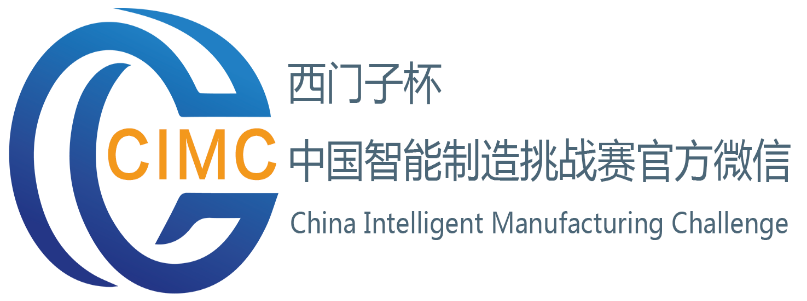 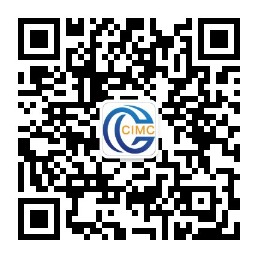 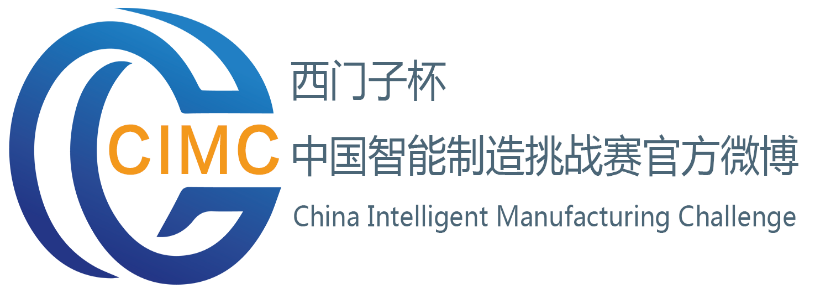 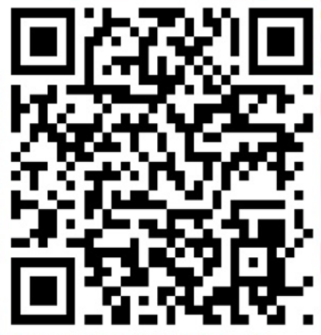 本细则为2018年第四届版，如有更新将另行通知，本活动最终解释权大赛秘书处。西门子杯中国智能制造挑战赛组委会2017年11月总负责人1位指导老师负责团队的管理与发展负责对学校相关部门的沟通工作总负责人1位学生团队自主推选（建议由具有参赛经验的同学担任）；主要职责：团队管理与协调；保管团队资料；与秘书处联络；每季度参加线上会议，及时沟通各阶段的学习和活动情况。指导教师本校老师不限制人数，为学生提供专业指导与支持；为团队提供更多的学习帮助，比如管理、学习、培训等。技术总负责人老师/学生根据团队是否有合适人选而定。对团队学习从技术方向进行总体把关和指导。宣传负责人老师/学生根据团队是否有合适人选而定。负责团队宣传活动的策划和管理协调。技术指导各赛项组组长根据本校是否有合适人选确定，成立相应小组并选举组长；建议由参加过或者即将参加相应赛项比赛的老师/同学担任。配合技术总负责人对具体赛项提供技术指导和支持，包括本小组的日常培训活动、技术答疑等队员学生专业、年级、人数不限；要求热爱自动化技术，对智能制造有兴趣，或者想要学习西门子产品与技术以参赛学生为主，欢迎非参赛学生加入优秀指导同学可以参加当年的西门子大赛教师培训； 1> 在团队担任指导角色的同学有机会免费参与大赛培训2> 表现优秀的技术骨干将优选担任学习小组管理员表现优秀的同学，将有机会被推荐到西门子以及大赛企业联盟成员单位实习（新增）；1> 对于表现特别优秀的个人，如创意作品成果获得秘书处认可/成功组织大型校园活动/某方面技术能力可与专家PK……都将有机会推荐进入大赛合作企业实习参加西门子大赛宣讲会，把你的经验分享给全国的同学们；1> 作为Hub成员并取得特等奖的同学，将有机会参与大赛巡讲2> 选择根据全国宣讲情况，每站选择学校内或区域内优秀的学生代表参加大赛宣讲会; 3> 大赛秘书处将负责差旅费，同时根据情况支付一定的劳务费大赛微信平台征稿，优秀作品将推荐给西门子相关平台 1> 大赛微信平台公开征稿，给予更多个人及团队的展示机会2> 对于优秀的创新作品，秘书处将向西门子相关部门推荐，发到西门子官方平台